Вариант 1 При выполнении заданий 1- 10 запишите ход  решений и полученный ответ(1 балл). Аня купила проездной билет на месяц и сделала за  месяц 46 поездок. Сколько рублей она сэкономила, если билет на месяц стоит 755 руб., а разовая поездка – 21 руб.,?Решите уравнение:  Вычислить:   Диаметр цилиндра 8,4 см, образующая 13,5 см. Найти объём цилиндраРешите уравнение: log7(9-x)= 3log73 Вычислить:   Вычислить: (8∙104)∙ (1,1 ∙10-3) Найдите (в см2) площадь S фигуры, изображённый на клетчатой бумаге размером клетки 1см х 1см.  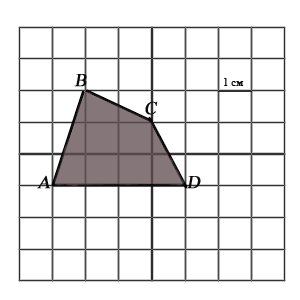 На рисунке изображен график функции y = f(x), определенной на интервале (−2; 12). Найдите сумму точек экстремума функции y = f(x).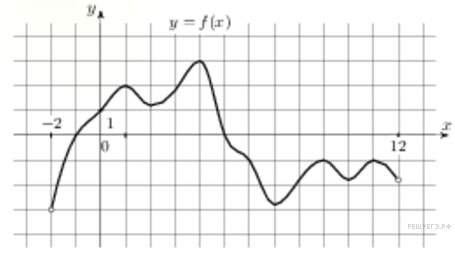    10.   Найти производную функции f(x)=x5+4x3-x+4При выполнении заданий 11-16 запишите ход решений и полученный ответ (2 балла)В правильной четырехугольной пирамиде высота равна 6, боковое ребро равно 8. Найдите ее обьем.	S	CA	B      12. Решить уравнение: Сколько можно составить трехзначных чисел из 0, 2, 4, 6?Найти уравнение касательной к графику функции f(х)= х-2х3 в точке с абсциссой х0=2Найти все первообразные функции f(х)  =  х4+3х2+5Костя и Гриша выполняют одинаковый тест. Костя отвечает за час на 12 вопросов теста, а Гриша – на 20. Они одновременно начали отвечать на вопросы теста, и Костя закончил свой тест позже Гриши на 90 минут. Сколько вопросов содержит тест?Дополнительная частьПри выполнении заданий 17-20 запишите ход решений и полученный ответ (3балла).Найти площадь фигуры, ограниченной осями координат, графиком функции f (х) =  и прямой х=2.     18. Радиус основания цилиндра равен 4см, площадь боковой поверхности вдвое больше площади основания. Найдите объем цилиндра.       19. Найдите наибольшее и наименьшее значение функции  на отрезке [-1;2]          20. Укажите все целые решения неравенства   log3 (х2-7х+12)  <  log320                                               Вариант 2При выполнении заданий 1-10 запишите ход решения и полученный ответ (1 балл).1. Шоколадка стоит 20 рублей. В воскресенье в супермаркете действует специальное предложение: заплатив за три шоколадки, покупатель получает четыре (одну в подарок). Сколько шоколадок можно получить на 120 рублей в воскресенье?2.  Решите уравнение: 3.  Вычислить: 4.  Диаметр основания конуса 15 см, образующая 8 см. Найти площадь боковой поверхности конуса.5.  Решите уравнение: log9(2x-13) + log97= log9146. Вычислить:   7. Вычислить: (3∙105)∙(2,8∙10-3)8. Найдите (в см²) площадь S фигуры, изображённой на клетчатой бумаге с размером клетки 1 см × 1 см.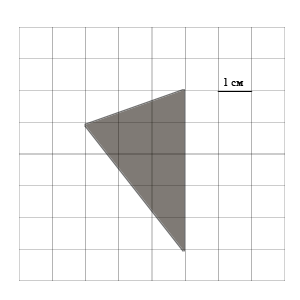 9. На рисунке изображен график функции y = f(x), определенной на интервале (−6; 8). Определите количество целых точек, в которых производная функции положительна.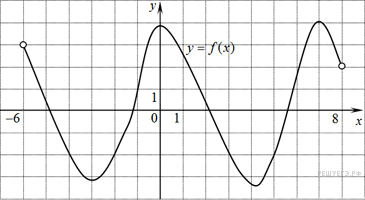    10.Найти производную функции f(x ) = 2x3-3x2 + 6x+1При выполнении заданий 11 -16 запишите ход решения и полученный ответ (2балла).11. Основанием прямой треугольной призмы служит прямоугольный треугольник с катетами 6 и 8 объём призмы равен 120. Найдите ее боковое ребро.12.Решить уравнение: 213. Сколько различных двухзначных чисел с разными цифрами можно записать,   используя цифры: 0, 2, 4, 6.14. Найти уравнение касательной к графику функции  f(х) =  в точке с абсциссой =15. Найти все первообразные функции f(x) = 4x3 - x2 + 216. Игорь и Паша красят забор за 12 часов. Паша и Володя красят этот же забор за 15 часов, а Володя и Игорь – за 20 часов. За сколько часов мальчики покрасят забор, работая втроем?Дополнительная частьПри выполнении заданий 17 -20 запишите ход решения и полученный ответ (3 балла).17.  Найти площадь фигуры, ограниченной осями координат, графиком функции f(х) = х2+8х+16 и прямой х = -2    18. Основание прямой призмы – прямоугольный треугольник с катетом 6 см и острым углом 450. Объем призмы равен 108см3. Найдите площадь полной поверхности призмы.  19.  Найдите наибольшее и наименьшее значения функции у = - х3 - 3х2 + 9х -2 на отрезке [-2;2]   20. Укажите все натуральные решения неравенства  Вариант 3При выполнении заданий 1- 10 запишите ход решения и полученный ответ(1балл).1. Телевизор стоит 29000 рублей. Сколько рублей составила скидка, если цена снизилась на 30%.2.Решите уравнение:3.Вычислить: log1124,2 + log1154. Измерения прямоугольного параллелепипеда   9см, 13см и 21см. Найдите его объём. 5.  Решите уравнение: -26. Вычислить:  247. Вычислить: (2∙103) ∙ (3,1∙10-6) 8.  Найдите (в см2) площадь S фигуры, изображённый на клетчатой бумаге с размером клетки 1см 1см.                   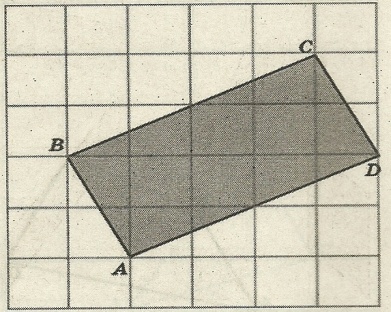 9.На рисунке изображён график функции y=f′(x), определенной на интервале (−8;8). Найдите количество точек экстремума функции f(x), принадлежащих отрезку [−4;6]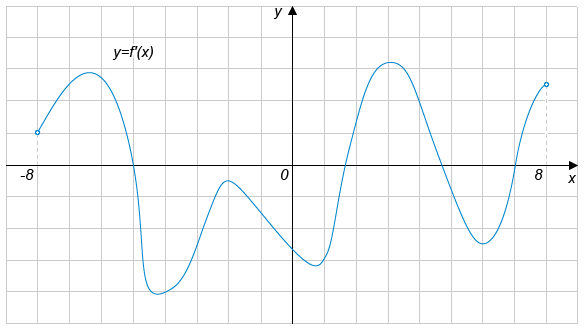 10. Найти производную функцию f(x) = 2x6 + 3x2 + 6x +1При выполнении заданий 11 -16 запишите ход решения и полученный ответ (2 балла).11. Диагональ куба равна . Найдите его объём.12.Решить уравнение: 13.Сколько различных трехзначных чисел можно записать с помощью цифр 0 и 2?  14.Найти уравнение касательной к графику функции  f(х) = 3х2-2х3+6 в точке с абсциссой x0=115. Найти все первообразные функции f(x) = x3+x2-3x16. Валя и Галя проплывают грядку за 8 минут, а одна Галя – за 10 минут. За сколько минут проплывают грядку одна Валя?Дополнительная частьПри выполнении заданий 17 - 20 запишите ход решения и полученный ответ(3 балла).17. Найти площадь фигуры, ограниченной заданными линиями, параболой y = x2+1 и прямой y = 3-x18.  Объем шара равен 36π см3.   Найдите площадь поверхности шара.  19.  Найдите наибольшее и наименьшее значения функции у = 2х3 +3х2+2  на отрезке  [-2;1]    20. Укажите все целые решения неравенства log4(х2 +2х-8)  <  2     